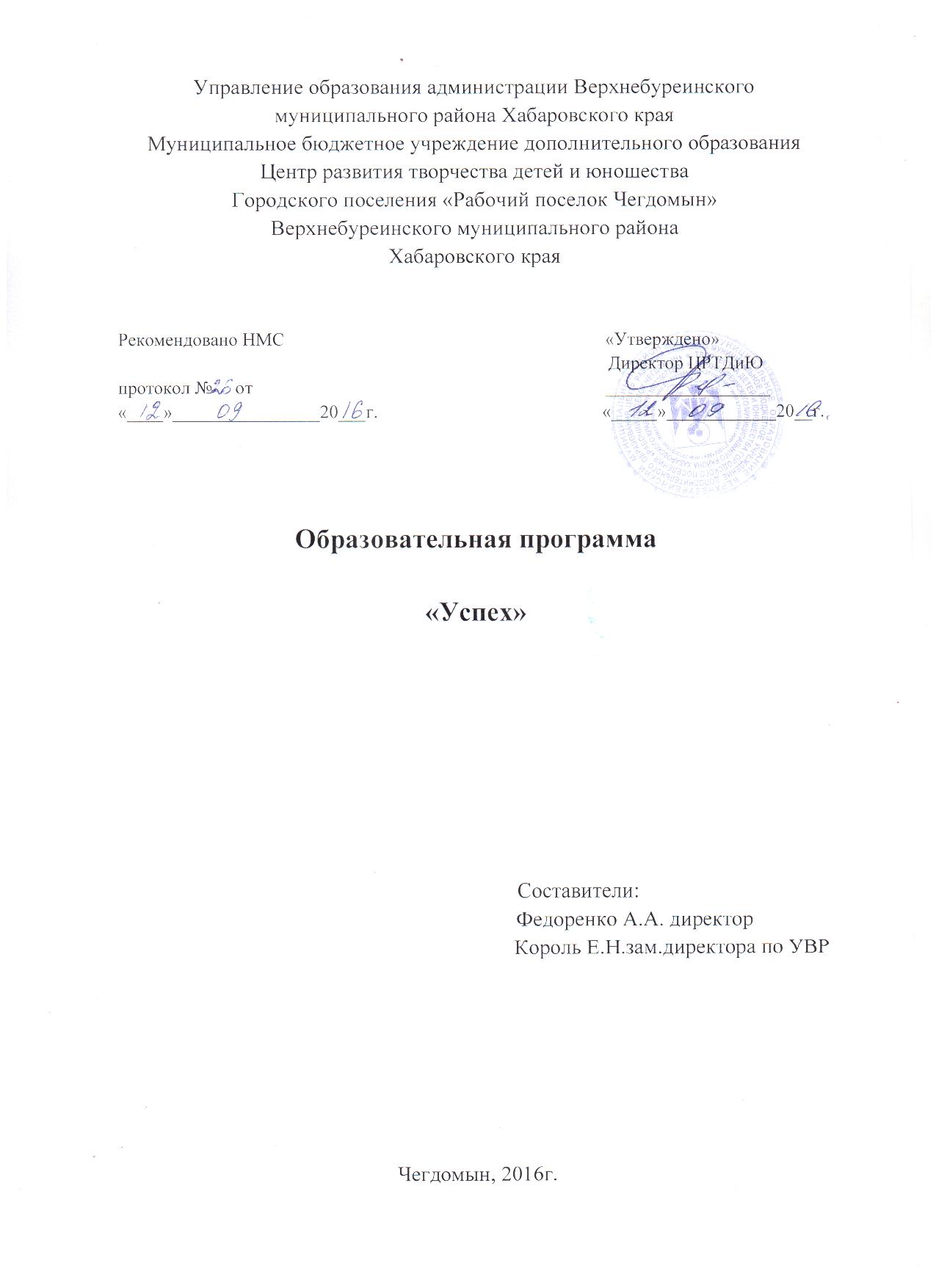 Образовательная программа«Успех»                                                                                                               Составители:                                                                                                 Федоренко А.А., директор                                                                                              Король Е.Н., зам. директора по УВРЧегдомын, 2016г.Паспортобразовательной  программы «Успех»ПОЯСНИТЕЛЬНАЯ ЗАПИСКА     Стратегическая цель образования в России ориентирована на ребенка, развитие его творческих способностей, самостоятельности, инициативы, стремления к самопознанию и самосовершенствованию.      Учреждения дополнительного образования становятся центрами развития личности и выступают как важнейшие социальные институты, выполняющие ряд важнейших функций в обществе:- развивают творческие способности человека, расширяя и углубляя его участие в социальных, экономических, культурных преобразованиях в обществе;- обеспечивают уровень индивидуального соответствия современным требованиям развития, рациональности социального и профессионального самоопределения молодежи;- осуществляют избирательную передачу и трансформацию культуры, выполняют социальную функцию  развития и воспитания более одаренного и разнообразного  подрастающего поколения;- улучшают взаимоотношения между человеком, социумом и окружающей средой.Все это требует постоянного обновления содержания и форм деятельности коллектива Центра, обеспечения качественного образовательного процесса. Это и послужило поводом для написания комплексной образовательной программы.     Центр развития творчества детей и юношества расположен в районном центре, в котором экономические и социальные  проблемы, присущие нашему обществу на данный момент, усугубляются удаленностью от краевого центра и негативно влияют на жизнь общества в целом. Как следствие, в районе наблюдается увеличение числа неблагополучных семей, детей и подростков «группы риска»,  рост числа подростков с различными формами дивиантного поведения.       ЦРТДиЮ является единственным в поселке многопрофильным учреждением дополнительного образования, предоставляющим широкий выбор дополнительных образовательных услуг, что возлагает на учреждение большую ответственность.     Комплексная образовательная программа «Успех» призвана выстроить систему непрерывного дополнительного образования, ориентированного на положительную модель идеала личности ребенка в условиях ЦРТДиЮ п.Чегдомын.ЦЕЛЬ ПРОГРАММЫ: создание образовательной среды ЦРТДиЮ в интересах формирования духовно богатой, нравственной, физически здоровой, социально активной, творческой личности ребенка. ЗАДАЧИ: Обучающие: 1. Формирование системы знаний, умений, навыков, отвечающих нормам, потребностям, интересам, способностям  обучающихся.                                2. Обеспечение дифференцированного подхода и интегрированности в процессе преподавания учебных предметов.Воспитательные: 1. Воспитание и самовоспитание в образовательно-воспитательном процессе комплекса качеств, обеспечивающих самореализацию личности в каком-либо виде деятельности.                               2. Воспитание самостоятельно мыслящей личности, способной решать сложные задачи и брать на себя ответственность.Развивающие: 1. Саморазвитие личности в наиболее значимых для нее сферах жизнедеятельности, где в максимальной степени раскроются её потенциальные способности и возможности.                                2. Сохранение самобытности каждого ребенка, социализация в обществе.                                3. Развитие стремления к созиданию и творчеству.                                4. Развитие потребности в здоровом образе жизни.Отличительные черты деятельности Центра, работающего по программе «Успех»Центр реализует широкий спектр дополнительных образовательных услуг разных направлений деятельности, развивающих мотивацию личности к творчеству и способствующих профессиональному самоопределению.Центр применяет технологии продуктивного обучения. Эти технологии помогают детям стать активными в выбранных сферах деятельности в сотрудничестве с педагогами.Развитие личности ребенка происходит в условиях разновозрастных коллективов.Образовательный процесс по программе «Успех» строится с учетом особенностей возрастных периодов развития личности ребенка. В ходе образовательного процесса реализуются принципы педагогики сотрудничества и сотворчества.Нет специального отбора детей в большинство объединений Центра.Принципы обучения и воспитания в ЦРТДиЮ в условиях реализации комплексной программы «Успех»- принцип ценности личности, заключающийся в само ценности ребенка;- принцип приоритета личностного развития;- принцип создания здоровьесберегающей среды;- принцип субъективности учебно-воспитательного процесса, ориентация на внутреннюю мотивацию обучения и свободу выбора ребенком вида деятельности;- принцип синтеза интеллекта и деятельности;- принцип сохранения единого образовательного пространства Центра;- принцип обучающего воспитания и воспитывающего обучения;- принцип непрерывности, гибкости, целесообразности.Желаемый результатМОДЕЛЬ ВЫПУСКНИКА ЦРТДиЮ- человек, имеющий чувство успеха и благополучия, основанное на понимании того, что и как он делает;- человек самоопределяющийся, который берет на себя ответственность за свои поступки и действия;- человек, умеющий решать свои проблемы, выбирая и используя различные способы и стратегии их решения;- человек творческий, в деятельности которого преобладают мотивы саморазвития и самосовершенствования;- человек свободный, осознающий свои права и признающий права других людей с их убеждениями;- человек, знающий свою малую и большую Родину, уважающий обычаи и традиции;- человек, в основе поступков которого превалируют гуманистические идеи и ценности;- человек, ориентирующийся на здоровый образ жизни, испытывающий постоянную потребность в саморазвитии и физическом совершенствовании.ЭФФЕКТИВНОСТЬ РЕАЛИЗАЦИИ ПРОГРАММЫ зависит от гибкости, оперативности, степени взаимосвязанности между звеньями. В основу управления реализацией программы положены принципы:- активность субъектов образовательного процесса;- согласованность действий участников реализации программы;- коллегиальность управления в сочетании с персональной ответственностью;- стимулирование творчески работающих педагогов и обучающихся а так же их родителей.1. Ресурсное обеспечение реализации программы1.1 Информационно - методическое обеспечение – комплект базовой документации: реализуется 47 дополнительных общеобразовательных и общеразвивающих программы по направленностям.1.2 Кадровое обеспечение – не менее 40 ставок педагогов дополнительного образования, 5 ставок методистов, 1 ставка художника-постановщика, 1 ставка  концертмейстера, 1 ставка заместителя директора по учебно-воспитательной работе,  1 ставка заместителя директора по научно-методической работе, 1 ставка директора.1.3 Материальные ресурсы: учебные кабинеты, актовый зал, танцевальный зал, спортивный зал, наборы спортивного оборудования, музыкальной аппаратуры.2. Требования предъявляемые к педагогамПедагог должен быть:- способным к творческой деятельности;- профессионально грамотным;- интеллигентным, нравственным и эрудированным;- владеть передовыми педагогическими технологиями;- психологом, воспитателем и умелым организатором учебно-воспитательного процесса;- коммуникабельным;- стремящимся к саморазвитию.Педагог должен уметь:- осознавать, рефлексировать, анализировать имеющийся педагогический опыт, - технологически оформлять инновационный педагогический опыт, согласуя его с концепцией развития Центра;- осваивать новые формы и образцы педагогической деятельности, направленные на разработку систем дифференцированного обучения по уровню развития обучающихся;- создавать ситуации успеха  и здоровьесберегающий стиль общения с каждым воспитанником в образовательном пространстве ЦРТДиЮ;- развивать у обучающихся умение действовать в нестандартных ситуациях;- осуществлять исследовательскую и проектную деятельность;- самостоятельно приобретать и усваивать новые знания.3. Взаимодействие  и сотрудничество со всеми участниками образовательного процесса (родители, педагоги, обучающиеся), с образовательными учреждениями района, общественностью, СМИ и другими организациями района во многом определяет эффективность реализации данной программы.ОСОБЕННОСТИ ПЕДАГОГИЧЕСКОЙ ТЕХНОЛОГИИ ЦЕНТРА      Учебные занятия  в  ЦРТДиЮ начинаются с 15 сентября и заканчиваются 31 мая текущего года. Учебный год представляет собой единое целое, не делится на периоды, разделенные каникулами. Во время каникул в общеобразовательных учреждениях, деятельность в ЦРТДиЮ проходит в более насыщенном, разнообразном и массовом виде. В летнее каникулярное время в ЦРТДиЮ идет реализация  программы летней оздоровительной кампании ( лагеря с дневным пребыванием детей, профильные лагеря, концертные бригады  и т.д.). Предпочтение отдается оздоровительной работе, конкурсам, творческим вечерам, соревнованиям. Воспитанники  студий и объединений становятся участниками концертных программ, новогодних представлений наравне с педагогами. Связующим звеном комплексной программы «Успех» являются общие традиционные мероприятия. Массовые мероприятия, концерты, соревнования, конференции и др. являются неотъемлемой частью образовательного процесса ЦРТДиЮ. В Центре сложилась система таких ключевых дел и мероприятий, в которых каждый обучающийся имеет возможность продемонстрировать то, чему он научился в своем объединении, студии, секции, продемонстрировать свою компетентность и способность сотрудничать со сверстниками и взрослыми. Традиционными стали следующие мероприятиями:Праздник открытия Центра, праздничные программы ко Дню Учителя, ко Дню Матери, соревнования по спортивному туризму, по волейболу, по баскетболу, Новогодние представления для дошкольников и учащихся младших классов, новогодняя встреча главы администрации со старшеклассниками ( с праздничной программой), фестиваль военно-патриотической песни, праздничные программы ко Дню Победы, экологические праздники – День Земли, День защиты птиц,  массовые мероприятия ко Дню семьи, для детей с ограниченными возможностями, ко Дню защиты ребенка,  отчетные концерты и выставки  изобразительного и декоративно-прикладного искусства, концертные программы ко Дню поселка.   Программой «Успех» предусматривается, что гуманные личностные отношения сотрудничества между педагогом и обучающимся должны стать важнейшим фактором, определяющим результаты образовательного процесса.Гуманное отношение к детям включает:- любовь к детям, заинтересованность в их судьбе;- оптимистическую веру в ребенка;- сотрудничество, мастерство общения;- отсутствие прямого принуждения;- приоритет положительной мотивации;-терпимость к детским недостаткам.Стиль отношений педагога и обучающихся:- не запрещать, а направлять;- не управлять, а сотрудничать;- не принуждать, а убеждать и мотивировать;- не командовать, а организовывать;- не ограничивать, а давать право выбора.МОДЕЛЬ НЕПРЕРЫВНОГО ДОПОЛНИТЕЛЬНОГО ОБРАЗОВАНИЯ ЦРТДиЮ  ИМЕЕТ ЧЕТЫРЕ СТУПЕНИ:1 ступень – подготовительнаяГруппа развития детей старшего дошкольного возраста «Теремок»;Группа развития детей младшего возраста «Ладушки»;Подготовительные танцевальные группы.     2 ступень- ориентирующаяИзо-студия «Колибри» - 1 год обученияМакраме – 1 год обученияДПИ «Пчелка» (вязание, бисероплетение)-1 год обученияХореографическая студия «Фантазия» -1 год обучения Хореографическая студия «Овация» - 1 год обученияТеатральная группа «Сверчок» -1 год обученияВокальная студия «Свирель» - 1 год обученияБокс, футбол- 1 год обученияЦеремониальный отряд «Звезда»- 1 год обучения3 ступень – самоопределениеОбъединения ДПИ – 2 год обученияИзо-студия «Колибри» - 2 год обученияТеатральная студия «Сказка» - 1-2 год обучения Вокальная студия «Свирель» -2 год обученияХореографическая студия «Фантазия» - 2-4 год обученияХореографическая студия «Овация»- 2-4 год обученияОбъединение «Говорим по-немецки»  -1-2 год обучения Бокс, футбол, настольный теннис, волейбол – 1-2 год обучения«Юные корреспонденты» - 1-2 год обученияТуристический клуб «Янкан» - 1-2 год обученияЦеремониальный отряд «Звезда» -2 год обучения4 ступень – профессионально-ориентирующаяОбъединения ДПИ – 3-4 год обученияВокальная студия «Свирель»-3-4 год обученияХореографическая студия «Фантазия» - 5-8год обученияХореографическая студия «Овация»- 5-8 год обученияОбъединение «Говорим по-немецки»  -3год обучения Бокс, футбол, настольный теннис, волейбол –4-5 год обученияТуристический клуб «Янкан» - 3-4 год обученияЦеремониальный отряд «Звезда»Каждая ступень имеет свои задачи, формы реализации.1 СТУПЕНЬ – подготовительнаяЗадачи:Выявление и развитие способностей, склонностей и интересов детей.Создание условий для развития творческих способностей каждого обучающегося.Развитие позитивной мотивации, потребности в познании мира и ценностей культуры.Подготовка к дальнейшему обучению в системе дополнительного образования.     Основным видом деятельности на данной ступени является игра, используются игровые педагогические технологии. Результаты обучения отслеживаются различными  методами диагностирования, на открытых занятиях,  выставки творческих работ.2 СТУПЕНЬ – ориентирующаяЗадачи:Создание условий для свободы выбора и переноса опыта творчества, приобретенного в конкретной деятельности, на другие виды деятельности.Усвоение ребенком универсальных алгоритмов творчества.Развитие творческих свойств личности.     Основная педагогическая технология – репродуктивная деятельность с элементами творческой и игровой деятельности. Результатом обучения на данной ступени – выбор дальнейшего направления творческой деятельности в рамках непрерывного образовательного процесса в ЦРТДиЮ.3 СТУПЕНЬ – самоопределение Задачи:Выявление и развитие специальных способностей детей.Разработка программ личностного развития.Создание условий для освоения основ до профессиональной деятельности.     Основные педагогические технологии на данной ступени – репродуктивные, игровые, эвристические и проблемные. Результат обучения – окончательный выбор ребенком вида деятельности, самоопределение, развитие профессиональных первоначальных навыков. Результат обучения проверяется на различных выступлениях, открытых занятиях, конкурсах, выставках, соревнованиях и т.д.         4 СТУПЕНЬ – профессионально-ориентирующая     Задачи:Создание условий для усвоения обучающимися основ специализации и программ индивидуального развития.Основные педагогические технологии на данной ступени обучения – эвристические, игровые, проблемные, проектные.Результат обучения – самопознание, самораскрытие личности, выбор воспитанниками будущей профессии, реализация программы индивидуального развития. Результаты обучения отслеживаются на районных,  краевых, российских конкурсах, соревнованиях, выставках.     Таким образом, складывается вертикальная структура программы обучения ЦРТДиЮ, представленная 4-я ступенями, каждая из которых самодостаточна с точки зрения локальных целей и в то же время, являющихся  частью образовательной системы. Идущий впереди своих воспитанников педагог на 1и 2 ступенях как бы ведет их за собой, на 2 и 3 ступенях обучающийся и педагог становятся равноправными партнерами по деятельности, а на 4 – педагог постепенно отходит на второй план, обеспечивая необходимую и достаточную свободу для самореализации и саморазвития обучающегося.     Каждый учащийся свободен как в выборе вида деятельности, так и в возможности остановиться ему на одной из ступеней обучения или пойти дальше.     Программа предполагает определенную организацию содержания обучения. Материал должен быть сформирован таким образом, чтобы вместе с овладением определенной суммой знаний, происходит формирование у обучающихся разнообразных умений. Таких как:- умение анализа, обобщения, сопоставления, целенаправленного наблюдения, экспериментирования ( в том числе и мысленного);- коммуникативные умения, диалога, формирования собственной мысли, умения аргументировать собственную точку зрения, убеждения оппонента, культура общения.Задания следуют в логике возрастающей сложности, социальной значимости и культурной полноценности получаемого результата, побуждая к самоорганизации  своей деятельности, к выдвижению новых идей, к смене смысловых установок. Цели и задачи разрабатываются совместно педагогами и обучающимися. Процесс их достижения организуется как совместная деятельность. Каждое занятие несет в себе функцию сохранения здоровья и оздоровления воспитанников. С этой целью используются здоровье сберегающие технологии ( физкультминутки, подвижные игры, самомассаж, гимнастика для глаз, динамические паузы),  в зависимости от вида деятельности объединения.На занятиях применяется само и взаимоконтроль обучающихся, заинтересованных в достижении продуктивного результата, что помогает осваивать способы анализа и самоанализа деятельности.Педагогом вводятся многообразные поощрения для усиления публичного признания достижений, создания позитивного эмоционального настроя в учебной деятельности, среди них одобрение, аргументированная похвала, вознаграждение действием,  делегирование полномочий, благодарность и т.д.             Дифференцированный подход выражается не только в по уровневой     дифференциации процесса обучения (по вертикали), но и по горизонталям, т.е. внутри каждой группы. Педагогом предусматриваются и применяются задания разной сложности, в зависимости от способностей, продвижения в обучении воспитанников. Любой обучающийся, имеющий успехи в деятельности, может  стать инструктором-помощником и проводить обучение с более слабым учащимся или группой детей.Интеграция в каждом курсе обеспечивается сочетанием нескольких смежных дисциплин, что помогает сделать занятия более насыщенными и разнообразными. Помимо общих ключевых дел, программами каждого курса предусматриваются внутренние мероприятия, которые помогают формированию коллективов объединений, а также созданию комфортной  атмосферы для всех обучающихся объединения. Это могут быть тематические вечера, экскурсии, походы, развлекательные мероприятия и другие формы внеурочной деятельности.        Таким образом, образовательная программа «Успех», реализуя четырех ступенчатую модель непрерывного дополнительного образования, создает образовательную среду ЦРТДиЮ в интересах формирования духовно богатой, нравственной, физически здоровой, социально активной, творческой личности ребенка и предполагает освоение системообразующих знаний, которые должны помочь ребенку развить интеллектуальные, обще учебные, метапредметные умения.Приложение 1Муниципальное бюджетное учреждение дополнительного образования Центр развития творчества детей и юношества городского поселения «Рабочий поселок Чегдомын» Верхнебуреинского муниципального района Хабаровского края ПОЛОЖЕНИЕ О МОНИТОРИНГЕРЕЗУЛЬТАТОВ РЕАЛИЗАЦИИ ОБРАЗОВАТЕЛЬНЫХ ПРОГРАММ Общие положения     Мониторинг результатов реализации образовательных программ  рассматривается педагогическим коллективом как неотъемлемая часть образовательного процесса, так как позволяет всем его участникам оценить реальную результативность их совместной творческой деятельности.ЦЕЛЬ мониторинга результатов реализации образовательных программ   – выявление уровня развития способностей и личностных качеств ребенка и их соответствия прогнозируемым результатам образовательных программ.ЗАДАЧИ мониторинга результатов реализации образовательных программ:-   определить уровень теоретической подготовки обучающихся в     конкретной образовательной области;-   выявить степень сформированности практических умений и навыков детей в выбранной ими виде творческой деятельности;-   анализировать полноту реализации образовательной программы детского объединения;-   соотнести прогнозируемые и реальные результаты учебно-воспитательной работы;-   выявить причины, способствующие или препятствующие полноценной реализации образовательной программы;-   внести необходимые коррективы в содержание и методику образовательной деятельности детского объединения.   Мониторинг результатов реализации образовательных программ   детских объединений Центра строится на принципах научности, учета индивидуальных и возрастных особенностей воспитанников; адекватности специфики деятельности детского объединения к периоду обучения ; необходимости, обязательности и открытости проведения; свободы выбора педагогом методов и форм проведения и оценки результатов; обоснованности критериев оценки результатов; открытости результатов для педагогов в сочетании с закрытостью для детей.    В образовательном процессе Центра в целом и каждого детского объединения в частности мониторинг    выполняет целый ряд ФУНКЦИЙ а) учебную, т.к. создает дополнительные условия для обобщения и осмысления воспитанником полученных теоретических и практических знаний, умений, навыков; б) воспитательную, т.к. является стимулом к расширению познавательных интересов и потребностей ребенка; в) развивающую, т.к. позволяет детям осознать уровень их актуального развития и определить перспективы; г) коррекционную, т.к. помогает педагогу своевременно выявить и устранить объективные и субъективные недостатки учебно-воспитательного процесса; д) социально-психологическую, т.к. дает каждому воспитаннику пережить «ситуацию успеха».ОРГАНИЗАЦИЯ  мониторинга результатов реализации образовательных програм.м     Мониторинг результатов реализации образовательных программ детских объединений Центра проводится  в течение учебного года:  вводная диагностика — сентябрь - октябрь; и итоговая диагностика — апрель — май.         Формы проведения итоговой диагностики: контрольный урок, итоговое занятие, зачет, экзамен, тестирование, концертное прослушивание, защита творческих работ и проектов, выставочный просмотр, олимпиада, конкурс, собеседование, зачетный поход, соревнование, турнир, сдача нормативов, отчетный спектакль или концерт и др.    Проведение   диагностики  в детских объединениях и структурных подразделениях регламентируется «Положением о вводной и итоговой диагностике  обучающихся объединения», которое разрабатывается на основании данного Положения и конкретизирует содержание, методы и формы мониторинга  с учетом   особенностей объединения.    Программа диагностики  (при любой форме проведения и в любой образовательной области) должна содержать методику проверки теоретических знаний воспитанников и практических умений и навыков. Содержание мониторинга  определяется самим педагогом на основании содержания образовательной программы и в соответствии с ее прогнозируемыми результатами.    Не менее чем за месяц до проведения итовой диагностики детского объединения педагог должен в письменном виде представить администрации Центра график и программу итоговой  диагностики. На основании представленных заявок не позже чем за две недели составляется общий график проведения итоговой диагностики обучающихся Центра, который утверждается директором.    Для проведения итоговой диагностики обучающихся формируется  комиссия, в состав которой входят представители администрации Центра,   методисты,   педагоги дополнительного образования ( имеющие первую и высшую квалификационную категорию).КРИТЕРИИ ОЦЕНКИ РЕЗУЛЬТАТОВ ИТОГОВОЙ ДИАГНОСТИКИ    Критерии оценки уровня ТЕОРЕТИЧЕСКОЙ ПОДГОТОВКИ обучающихся: соответствие уровня теоретических знаний программным требованиям; развитость практических навыков работы со специальной литературой; осмысленность и свобода использования специальной терминологии.    Критерии оценки уровня ПРАКТИЧЕСКОЙ ПОДГОТОВКИ воспитанников; соответствие уровня практических умений и навыков программным требованиям; свобода владения специальным оборудованием и оснащением; качество выполнения практического задания; аккуратность и ответственность при работе; развитость специальных способностей.ОЦЕНКА, ОФОРМЛЕНИЕ И АНАЛИЗ РЕЗУЛЬТАТОВ ИТОГОВОЙ ДИАГНОСТИКИ    Результаты итоговой диагностики обучающихся должны оцениваться таким образом, чтобы можно было определить: 1. насколько достигнуты прогнозируемые результаты программы каждым ребенком; 2. полноту выполнения образовательной программы;  3.обоснованность перевода воспитанника на следующую ступень обучения; 4.результативность самостоятельной деятельности ребенка в течение всего учебного года.    Конкретная форма оценки результатов итоговой диагностики в каждом детском объединении определяется и обосновывается в его «Положении об итоговой диагностике» в соответствии со спецификой образовательной деятельности.    Результаты итоговой диагностики фиксируются в «Протоколе итоговой диагностики  обучающихся детского объединения», который является одним из отчетных документов и хранится  администрацией Центра.    Приложением к «Протоколу итоговой диагностики обучающихся детского объединения» является программа ее проведения.    Результаты итоговой диагностики обучающихся детских объединений анализируются администрацией Центра совместно с педагогами по следующим параметрам:- количество воспитанников (%) полностью освоивших образовательную программу, освоивших программу в необходимой степени, не освоивших программу;- количество воспитанников (%), переведенных или не переведенных на следующий год или ступень обучения;- причины невыполнения детьми образовательных программ;необходимость коррекции программы.Протокол результатовитоговой диагностики обучающихся детского объединенияНазвание детского объединения_______________________________________Фамилия, имя, отчество педагога_______________________________________Форма проведения диагностики__________________________________________Дата проведения______________________________________________________Форма оценки результатов______________________________________________Члены   комиссии_________________________________________Результаты итоговой диагностикиПо результатам итоговой диагностики __________________обучающихся переведены на следующую ступень обучения,__________________оставлены для продолжения обучения на той же ступени обучения.Подпись педагога_____________________________________________ Подписи членов  комиссии________________________________________Приложение 2.ПРИНЯТО                                                                                               УТВЕРЖДАЮПедагогическим советом                                                                       Директор ЦРТДиЮПротокол  №  1 от 14. 09.2016 г.                                                            ____________А.А.Федоренко                                                                                                                   Приказ №     от 14.09.2016 г.КАЛЕНДАРНЫЙ УЧЕБНЫЙ ГРАФИК Муниципального бюджетного учреждения дополнительного образования Центра развития творчества детей и юношества городского поселения «Рабочий поселок Чегдомын» Верхнебуреинского муниципального района Хабаровского краяна 2016-2017 учебный годПродолжительность 2016-2017 учебного года в ЦРТДиЮ:Регламент образовательного процесса:Продолжительность учебной недели – 7 дней.Временной отрезок обучения  - 8.00 – 21.00.В субботние и воскресные дни ЦРТДиЮ работает по расписанию, также проводятся массовые мероприятия: концерты, конкурсы, соревнования и т.д.Организация образовательного процесса, продолжительность и сроки обучения в объединениях ЦРТДиЮ регламентируются дополнительными общеобразовательными программами, учебным планом и расписанием занятий. Занятия могут проходить со всем составом группы, малыми группами, индивидуально. В некоторых объединениях  проводятся сводные  занятия, не зависимо от года обучения, но в соответствии с учебным планом образовательной программы объединения (хореографические студии «Фантазия», «Овация», вокальная студия «Свирель», Церемониальный отряд «Звезда» и др.).Продолжительность   летнего оздоровительного периода: с 01.06. по 31.08.2017г. В летний период работают летние формирования (с организацией  питания, без организации питания): оздоровительный лагерь с дневным пребыванием детей «Солнышко», профильный эколого-биологический лагерь «Кедровка», профильный туристско-краеведческий лагерь «Янкан», «Концертная бригада», «Вечерний стадион», экологический отряд и др .Режим занятий: занятия проводятся по расписанию, утвержденному директором ЦРТДиЮ.Режим работы учреждения в период школьных каникул.В каникулярное время реализуются различные формы образовательной и досуговой деятельности согласно расписанию и годовому плану работы. Допускается работа с переменным составом обучающихся, объединение групп, уменьшение их численного состава, перенос занятий на другое время, выезды и выходы групп на смотры, соревнования, конкурсы, экскурсии, творческие встречи. Также, в период школьных каникул методистами и педагогами ЦРТДиЮ  организуются и проводятся массовые мероприятия на базе ЦРТДиЮ для школьных площадок.Регламент административных совещаний.Педагогический совет – 4 раза в год.Общее собрание трудового коллектива – 2 раза в год.Заседание Совета ЦРТДиЮ – 4 раза в год.Совещание при директоре – 1 раз в месяц.Праздничные дни.1января – Новый год.7 января - Рождество Христово.23 февраля – День защитника Отечества.8 марта – Международный женский день.1 мая – День весны и труда.9 мая – День Победы.12 июня – День России.4 ноября – День народного единства.Новогодние каникулы01-08 января Приложение 3.УЧЕБНЫЙ ПЛАН ЦРТДиЮ НА 2016-2017 УЧЕБНЫЙ ГОД
Приложение 4.Перечень реализуемых общеобразовательных программ Центра развития творчества детей и юношества п. Чегдомын 2016/2017 уч. год.Все программы реализуются за счет бюджетных ассигнований местного бюджета.Наименование программыОбразовательная программа «Успех»Основание для разработки программыФедеральный Закон «Об образовании в Российской Федерации» (2012г.),  Порядок организации и  осуществления образовательной деятельности по дополнительным общеобразовательным программам (2013г.)Основные разработчики программыНаучно-методический отдел ЦРТДиЮЦели программыСоздание образовательной среды  ЦРТДиЮ в интересах формирования духовно богатой, нравственной, физически здоровой, социально активной творческой личности ребенкаСрок реализации подпрограммы2016-2018Исполнители мероприятий программы Учреждение дополнительного  образования -  ЦРТДиЮ,педагогический коллектив ЦРТДиЮОжидаемые результаты реализации программы- четырехступенчатая  модель  непрерывного дополнительного образования; -информационно-методическое обеспечение образовательного процесса - создание и реализация образовательных программ объединений по направленностям; - повышение качества образования; - создание системы мониторинга образовательного процесса ЦРТДиЮ Финансовое обеспечение программыФинансовое обеспечение мероприятий программы осуществляется в пределах средств, предусмотренных в бюджете ЦРТДиЮ. Кроме этого, для проведения мероприятий привлекаются средства родителей и спонсоров. Объёмы финансирования могут уточняться.Контроль за ходом реализации программы.Контроль за ходом реализации программы осуществляет администрация,  педагоги  ЦРТДиЮ  «Согласовано» Советом Центра  протокол №  от «     » __________201     г.Утверждено» Директор ЦРТДиЮ __________________ «      » ___________201     г.№Фамилия, имя ребенкаСтупень обученияГод обученияФорма диагностикиУровень усвоения(высок., средн., низк.)Этапы образовательного процесса СрокиНачало учебного года15 сентября 2016г.Продолжительность учебного года36 недельПродолжительность занятияУчащиеся  3-4 года- 20 мин.Учащиеся  5-6 лет- 30 мин.Учащиеся  7- 18 лет - 45 мин.Перерывы между занятиями – 10 мин.Окончание учебного года31 мая 2017г.Новогодние каникулы 01.01-09.01.2017Летние каникулы 01.06.- 31.08.2017Направленностьобразовательной деятельности       Название объединений  I ступеньПодготовительная(дошкольн.возраст)I ступеньПодготовительная(дошкольн.возраст)I ступеньПодготовительная(дошкольн.возраст)I ступеньПодготовительная(дошкольн.возраст)I ступеньПодготовительная(дошкольн.возраст)I ступеньПодготовительная(дошкольн.возраст)I ступеньПодготовительная(дошкольн.возраст)II ступеньОриентирующая(младш.школьн.возраст)II ступеньОриентирующая(младш.школьн.возраст)II ступеньОриентирующая(младш.школьн.возраст)II ступеньОриентирующая(младш.школьн.возраст)II ступеньОриентирующая(младш.школьн.возраст)II ступеньОриентирующая(младш.школьн.возраст)II ступеньОриентирующая(младш.школьн.возраст)II ступеньОриентирующая(младш.школьн.возраст)II ступеньОриентирующая(младш.школьн.возраст)III ступеньСамоопределение(средн.школьн.возраст)III ступеньСамоопределение(средн.школьн.возраст)III ступеньСамоопределение(средн.школьн.возраст)III ступеньСамоопределение(средн.школьн.возраст)III ступеньСамоопределение(средн.школьн.возраст)III ступеньСамоопределение(средн.школьн.возраст)III ступеньСамоопределение(средн.школьн.возраст)III ступеньСамоопределение(средн.школьн.возраст)III ступеньСамоопределение(средн.школьн.возраст)IV ступеньПрофессионально-ориентирующая(старш.школьн.возраст)IV ступеньПрофессионально-ориентирующая(старш.школьн.возраст)IV ступеньПрофессионально-ориентирующая(старш.школьн.возраст)IV ступеньПрофессионально-ориентирующая(старш.школьн.возраст)IV ступеньПрофессионально-ориентирующая(старш.школьн.возраст)IV ступеньПрофессионально-ориентирующая(старш.школьн.возраст)IV ступеньПрофессионально-ориентирующая(старш.школьн.возраст)Всего часовВсего часовВсего часовНаправленностьобразовательной деятельности       Название объединений  Количество часов в неделюКоличество часов в неделюКоличество часов в неделюКоличество группКоличество группКоличество группВсего часовКоличество часов в неделюКоличество часов в неделюКоличество часов в неделюКоличество часов в неделюКоличество группКоличество группВсего часовВсего часовВсего часовКоличество часов в неделюКоличество часов в неделюКоличество часов в неделюКоличество часов в неделюКоличество группКоличество группКоличество группВсего часовВсего часовКоличество часов в неделюКоличество часов в неделюКоличество часов в неделюКоличество группКоличество группКоличество группВсего часовВсего часовВсего часовВсего часов1.Художественная направленность    49/2071.Художественная направленность    49/2071.Художественная направленность    49/2071.Художественная направленность    49/2071.Художественная направленность    49/2071.Художественная направленность    49/2071.Художественная направленность    49/2071.Художественная направленность    49/2071.Художественная направленность    49/2071.Художественная направленность    49/2071.Художественная направленность    49/2071.Художественная направленность    49/2071.Художественная направленность    49/2071.Художественная направленность    49/2071.Художественная направленность    49/2071.Художественная направленность    49/2071.Художественная направленность    49/2071.Художественная направленность    49/2071.Художественная направленность    49/2071.Художественная направленность    49/2071.Художественная направленность    49/2071.Художественная направленность    49/2071.Художественная направленность    49/2071.Художественная направленность    49/2071.Художественная направленность    49/2071.Художественная направленность    49/2071.Художественная направленность    49/2071.Художественная направленность    49/2071.Художественная направленность    49/2071.Художественная направленность    49/2071.Художественная направленность    49/2071.Художественная направленность    49/2071.Художественная направленность    49/2071.Художественная направленность    49/2071.Художественная направленность    49/2071.Художественная направленность    49/2071.Художественная направленность    49/207Объединения ДПИ484848-ИЗО-студия «Колибри»»444114446611116666611166161616- объединение ДПИ «Пчелка»;22211222666621212121126666611166262626- объединение ШАГ (ДПИ).6611116666Театральная студия  «Сказка»:494949- актерское мастерство, сцен. движение, тренинг;41411инд1инд1инд1инд41555- сценическая речь, постановка спектаклей, изготовление кукол, декораций, реквизита;41412инд2инд2инд2инд81999Театральная  группа «Сверчок»41411инд1инд1инд1инд41555- группа изготовления напольных      кукол;1021021021инд1инд1инд102102121212- театральная группа «Браво»;331111344441114462626211проект11проект11проект6262151515-музыкальное оформление333333Вокальная студия «Свирель»505050-индивидуальные занятия и малыми группами;2222224121212121инд1инд1инд12121212121инд1инд1инд1212282828-музыкальное оформление444222222Хореографическая студия «Фантазия»:161616- народный, современный танец, классика, постановка танцев; 33331113366611166999- музыкальное оформление222777Хореографическая студия «Овация»:191919- народный, современный танец, классика, постановка танцев;222112224422228555511155151515 -музыкальное оформление444444  Объединение «Умелица»:252525 - объединение «Оч.умелые ручки»;66111169999111992221инд1инд1инд22171717 - объединение «Юный волшебник»»;42424инд4инд4инд4инд42666- объединение  «Оригами»» 222112222222.Физкультурно-спортивная направленность   27/ 1522.Физкультурно-спортивная направленность   27/ 1522.Физкультурно-спортивная направленность   27/ 1522.Физкультурно-спортивная направленность   27/ 1522.Физкультурно-спортивная направленность   27/ 1522.Физкультурно-спортивная направленность   27/ 1522.Физкультурно-спортивная направленность   27/ 1522.Физкультурно-спортивная направленность   27/ 1522.Физкультурно-спортивная направленность   27/ 1522.Физкультурно-спортивная направленность   27/ 1522.Физкультурно-спортивная направленность   27/ 1522.Физкультурно-спортивная направленность   27/ 1522.Физкультурно-спортивная направленность   27/ 1522.Физкультурно-спортивная направленность   27/ 1522.Физкультурно-спортивная направленность   27/ 1522.Физкультурно-спортивная направленность   27/ 1522.Физкультурно-спортивная направленность   27/ 1522.Физкультурно-спортивная направленность   27/ 1522.Физкультурно-спортивная направленность   27/ 1522.Физкультурно-спортивная направленность   27/ 1522.Физкультурно-спортивная направленность   27/ 1522.Физкультурно-спортивная направленность   27/ 1522.Физкультурно-спортивная направленность   27/ 1522.Физкультурно-спортивная направленность   27/ 1522.Физкультурно-спортивная направленность   27/ 1522.Физкультурно-спортивная направленность   27/ 1522.Физкультурно-спортивная направленность   27/ 1522.Физкультурно-спортивная направленность   27/ 1522.Физкультурно-спортивная направленность   27/ 1522.Физкультурно-спортивная направленность   27/ 1522.Физкультурно-спортивная направленность   27/ 1522.Физкультурно-спортивная направленность   27/ 1522.Физкультурно-спортивная направленность   27/ 1522.Физкультурно-спортивная направленность   27/ 1522.Физкультурно-спортивная направленность   27/ 152Секция волейбола.Секция волейбола.61116666693939311проект93931818Секция баскетболаСекция баскетбола41114444455515599Объединение «Дзюдо»Объединение «Дзюдо»44411444622проект2проект2проект1221221221221221818Объединение «Силовое троеборье».Объединение «Силовое троеборье».99919999Объединение « Бокс».Объединение « Бокс».41114444455515599Объединение «Настольный теннис»Объединение «Настольный теннис»9111999999991991818Объединение « Футбол».Объединение « Футбол».422288888595959211091092727Объединение  «Лечебная физкультура»Объединение  «Лечебная физкультура»666116666111666662221инд221414Объединение ШАГ (ЛФК) 	Объединение ШАГ (ЛФК) 	61116666666Объединение «Крепыши» (ОФП с элементами спортивной борьбы)Объединение «Крепыши» (ОФП с элементами спортивной борьбы)9119999999Объединение «Спортивная аэробика»Объединение «Спортивная аэробика»41144444444228886222121212121224243. Естественнонаучная направленность  17 /303. Естественнонаучная направленность  17 /303. Естественнонаучная направленность  17 /303. Естественнонаучная направленность  17 /303. Естественнонаучная направленность  17 /303. Естественнонаучная направленность  17 /303. Естественнонаучная направленность  17 /303. Естественнонаучная направленность  17 /303. Естественнонаучная направленность  17 /303. Естественнонаучная направленность  17 /303. Естественнонаучная направленность  17 /303. Естественнонаучная направленность  17 /303. Естественнонаучная направленность  17 /303. Естественнонаучная направленность  17 /303. Естественнонаучная направленность  17 /303. Естественнонаучная направленность  17 /303. Естественнонаучная направленность  17 /303. Естественнонаучная направленность  17 /303. Естественнонаучная направленность  17 /303. Естественнонаучная направленность  17 /303. Естественнонаучная направленность  17 /303. Естественнонаучная направленность  17 /303. Естественнонаучная направленность  17 /303. Естественнонаучная направленность  17 /303. Естественнонаучная направленность  17 /303. Естественнонаучная направленность  17 /303. Естественнонаучная направленность  17 /303. Естественнонаучная направленность  17 /303. Естественнонаучная направленность  17 /303. Естественнонаучная направленность  17 /303. Естественнонаучная направленность  17 /303. Естественнонаучная направленность  17 /303. Естественнонаучная направленность  17 /303. Естественнонаучная направленность  17 /303. Естественнонаучная направленность  17 /30Экологическое объединение «Почемучка»Экологическое объединение «Почемучка»1118888888Объединение «Фитодизайн»Объединение «Фитодизайн»41114444444Объединение «Экодом»Объединение «Экодом»22222231проект31проект62626288Объединение «Живая планета»»Объединение «Живая планета»»23336666666Объединение «Занимательная экология»Объединение «Занимательная экология»221инд1инд2222222222444. Туристско-краеведческая направленность  10/664. Туристско-краеведческая направленность  10/664. Туристско-краеведческая направленность  10/664. Туристско-краеведческая направленность  10/664. Туристско-краеведческая направленность  10/664. Туристско-краеведческая направленность  10/664. Туристско-краеведческая направленность  10/664. Туристско-краеведческая направленность  10/664. Туристско-краеведческая направленность  10/664. Туристско-краеведческая направленность  10/664. Туристско-краеведческая направленность  10/664. Туристско-краеведческая направленность  10/664. Туристско-краеведческая направленность  10/664. Туристско-краеведческая направленность  10/664. Туристско-краеведческая направленность  10/664. Туристско-краеведческая направленность  10/664. Туристско-краеведческая направленность  10/664. Туристско-краеведческая направленность  10/664. Туристско-краеведческая направленность  10/664. Туристско-краеведческая направленность  10/664. Туристско-краеведческая направленность  10/664. Туристско-краеведческая направленность  10/664. Туристско-краеведческая направленность  10/664. Туристско-краеведческая направленность  10/664. Туристско-краеведческая направленность  10/664. Туристско-краеведческая направленность  10/664. Туристско-краеведческая направленность  10/664. Туристско-краеведческая направленность  10/664. Туристско-краеведческая направленность  10/664. Туристско-краеведческая направленность  10/664. Туристско-краеведческая направленность  10/664. Туристско-краеведческая направленность  10/664. Туристско-краеведческая направленность  10/664. Туристско-краеведческая направленность  10/664. Туристско-краеведческая направленность  10/66Туристический клуб «Янкан» Туристический клуб «Янкан» 91119999999- спортивный туризм- спортивный туризм9333999992727Объединение «Юный краевед»Объединение «Юный краевед»333339993331инд.331212Объединение  «Искатель» -музейн.деят-тьОбъединение  «Искатель» -музейн.деят-ть6111666661212121121218185. Социально-педагогическая направленность 28/965. Социально-педагогическая направленность 28/965. Социально-педагогическая направленность 28/965. Социально-педагогическая направленность 28/965. Социально-педагогическая направленность 28/965. Социально-педагогическая направленность 28/965. Социально-педагогическая направленность 28/965. Социально-педагогическая направленность 28/965. Социально-педагогическая направленность 28/965. Социально-педагогическая направленность 28/965. Социально-педагогическая направленность 28/965. Социально-педагогическая направленность 28/965. Социально-педагогическая направленность 28/965. Социально-педагогическая направленность 28/965. Социально-педагогическая направленность 28/965. Социально-педагогическая направленность 28/965. Социально-педагогическая направленность 28/965. Социально-педагогическая направленность 28/965. Социально-педагогическая направленность 28/965. Социально-педагогическая направленность 28/965. Социально-педагогическая направленность 28/965. Социально-педагогическая направленность 28/965. Социально-педагогическая направленность 28/965. Социально-педагогическая направленность 28/965. Социально-педагогическая направленность 28/965. Социально-педагогическая направленность 28/965. Социально-педагогическая направленность 28/965. Социально-педагогическая направленность 28/965. Социально-педагогическая направленность 28/965. Социально-педагогическая направленность 28/965. Социально-педагогическая направленность 28/965. Социально-педагогическая направленность 28/965. Социально-педагогическая направленность 28/965. Социально-педагогическая направленность 28/965. Социально-педагогическая направленность 28/965.1 Подготовка к школе 9/205.1 Подготовка к школе 9/205.1 Подготовка к школе 9/205.1 Подготовка к школе 9/205.1 Подготовка к школе 9/205.1 Подготовка к школе 9/205.1 Подготовка к школе 9/205.1 Подготовка к школе 9/205.1 Подготовка к школе 9/205.1 Подготовка к школе 9/205.1 Подготовка к школе 9/205.1 Подготовка к школе 9/205.1 Подготовка к школе 9/205.1 Подготовка к школе 9/205.1 Подготовка к школе 9/205.1 Подготовка к школе 9/205.1 Подготовка к школе 9/205.1 Подготовка к школе 9/205.1 Подготовка к школе 9/205.1 Подготовка к школе 9/205.1 Подготовка к школе 9/205.1 Подготовка к школе 9/205.1 Подготовка к школе 9/205.1 Подготовка к школе 9/205.1 Подготовка к школе 9/205.1 Подготовка к школе 9/205.1 Подготовка к школе 9/205.1 Подготовка к школе 9/205.1 Подготовка к школе 9/205.1 Подготовка к школе 9/205.1 Подготовка к школе 9/205.1 Подготовка к школе 9/205.1 Подготовка к школе 9/205.1 Подготовка к школе 9/205.1 Подготовка к школе 9/205.1 Подготовка к школе 9/20Объединение «Теремок»:Объединение «Теремок»:2020- «Мир вокруг нас»;- «Мир вокруг нас»;2112222222- «Изо»;- «Изо»;2112222222- «Мир анимации»;- «Мир анимации»;1111111111- «Физкультура»;- «Физкультура»;2112222222- «Оригами»;- «Оригами»;2112222222- «Математика»; - «Математика»; 4114444444- «Слово»- «Слово»4114444444-«Развитие речи»;-«Развитие речи»;1111111111- «Театральная деятельность».- «Театральная деятельность».21122222225.2 Гуманитарный вид деятельности 3/155.2 Гуманитарный вид деятельности 3/155.2 Гуманитарный вид деятельности 3/155.2 Гуманитарный вид деятельности 3/155.2 Гуманитарный вид деятельности 3/155.2 Гуманитарный вид деятельности 3/155.2 Гуманитарный вид деятельности 3/155.2 Гуманитарный вид деятельности 3/155.2 Гуманитарный вид деятельности 3/155.2 Гуманитарный вид деятельности 3/155.2 Гуманитарный вид деятельности 3/155.2 Гуманитарный вид деятельности 3/155.2 Гуманитарный вид деятельности 3/155.2 Гуманитарный вид деятельности 3/155.2 Гуманитарный вид деятельности 3/155.2 Гуманитарный вид деятельности 3/155.2 Гуманитарный вид деятельности 3/155.2 Гуманитарный вид деятельности 3/155.2 Гуманитарный вид деятельности 3/155.2 Гуманитарный вид деятельности 3/155.2 Гуманитарный вид деятельности 3/155.2 Гуманитарный вид деятельности 3/155.2 Гуманитарный вид деятельности 3/155.2 Гуманитарный вид деятельности 3/155.2 Гуманитарный вид деятельности 3/155.2 Гуманитарный вид деятельности 3/155.2 Гуманитарный вид деятельности 3/155.2 Гуманитарный вид деятельности 3/155.2 Гуманитарный вид деятельности 3/155.2 Гуманитарный вид деятельности 3/155.2 Гуманитарный вид деятельности 3/155.2 Гуманитарный вид деятельности 3/155.2 Гуманитарный вид деятельности 3/155.2 Гуманитарный вид деятельности 3/15Подростковое объединение «Познай себя»  (профориентация)Подростковое объединение «Познай себя»  (профориентация)41114444455515599Группа развития детей младшего дошкольного возраста «Ладушки»Группа развития детей младшего дошкольного возраста «Ладушки»61166666665.3 Языкознание, журналистика 13/395.3 Языкознание, журналистика 13/395.3 Языкознание, журналистика 13/395.3 Языкознание, журналистика 13/395.3 Языкознание, журналистика 13/395.3 Языкознание, журналистика 13/395.3 Языкознание, журналистика 13/395.3 Языкознание, журналистика 13/395.3 Языкознание, журналистика 13/395.3 Языкознание, журналистика 13/395.3 Языкознание, журналистика 13/395.3 Языкознание, журналистика 13/395.3 Языкознание, журналистика 13/395.3 Языкознание, журналистика 13/395.3 Языкознание, журналистика 13/395.3 Языкознание, журналистика 13/395.3 Языкознание, журналистика 13/395.3 Языкознание, журналистика 13/395.3 Языкознание, журналистика 13/395.3 Языкознание, журналистика 13/395.3 Языкознание, журналистика 13/395.3 Языкознание, журналистика 13/395.3 Языкознание, журналистика 13/395.3 Языкознание, журналистика 13/395.3 Языкознание, журналистика 13/395.3 Языкознание, журналистика 13/395.3 Языкознание, журналистика 13/395.3 Языкознание, журналистика 13/395.3 Языкознание, журналистика 13/395.3 Языкознание, журналистика 13/395.3 Языкознание, журналистика 13/395.3 Языкознание, журналистика 13/395.3 Языкознание, журналистика 13/395.3 Языкознание, журналистика 13/395.3 Языкознание, журналистика 13/395.3 Языкознание, журналистика 13/39Клуб «Говорим по-немецки».Клуб «Говорим по-немецки».31113333333326699Объединение «Юный журналист»Объединение «Юный журналист»666116666111666666363631инд6363183183- пресс-центр-актерское мастерство (журналисты)-фотодело (журналисты)-анимация (журналисты)- пресс-центр-актерское мастерство (журналисты)-фотодело (журналисты)-анимация (журналисты)312312312312312312312312333133331233125.4 Гражданско-патриотический вид деятельности  3/225.4 Гражданско-патриотический вид деятельности  3/225.4 Гражданско-патриотический вид деятельности  3/225.4 Гражданско-патриотический вид деятельности  3/225.4 Гражданско-патриотический вид деятельности  3/225.4 Гражданско-патриотический вид деятельности  3/225.4 Гражданско-патриотический вид деятельности  3/225.4 Гражданско-патриотический вид деятельности  3/225.4 Гражданско-патриотический вид деятельности  3/225.4 Гражданско-патриотический вид деятельности  3/225.4 Гражданско-патриотический вид деятельности  3/225.4 Гражданско-патриотический вид деятельности  3/225.4 Гражданско-патриотический вид деятельности  3/225.4 Гражданско-патриотический вид деятельности  3/225.4 Гражданско-патриотический вид деятельности  3/225.4 Гражданско-патриотический вид деятельности  3/225.4 Гражданско-патриотический вид деятельности  3/225.4 Гражданско-патриотический вид деятельности  3/225.4 Гражданско-патриотический вид деятельности  3/225.4 Гражданско-патриотический вид деятельности  3/225.4 Гражданско-патриотический вид деятельности  3/225.4 Гражданско-патриотический вид деятельности  3/225.4 Гражданско-патриотический вид деятельности  3/225.4 Гражданско-патриотический вид деятельности  3/225.4 Гражданско-патриотический вид деятельности  3/225.4 Гражданско-патриотический вид деятельности  3/225.4 Гражданско-патриотический вид деятельности  3/225.4 Гражданско-патриотический вид деятельности  3/225.4 Гражданско-патриотический вид деятельности  3/225.4 Гражданско-патриотический вид деятельности  3/225.4 Гражданско-патриотический вид деятельности  3/225.4 Гражданско-патриотический вид деятельности  3/225.4 Гражданско-патриотический вид деятельности  3/225.4 Гражданско-патриотический вид деятельности  3/225.4 Гражданско-патриотический вид деятельности  3/22Гражданско-патриотический клуб «Россиянин»:Гражданско-патриотический клуб «Россиянин»:2222- акции, проекты, изуч-е символики- акции, проекты, изуч-е символики41114444444-Церемониальный отряд «Звезда»:-Церемониальный отряд «Звезда»:9991199991119999918186.Техническая направленность 6/256.Техническая направленность 6/256.Техническая направленность 6/256.Техническая направленность 6/256.Техническая направленность 6/256.Техническая направленность 6/256.Техническая направленность 6/256.Техническая направленность 6/256.Техническая направленность 6/256.Техническая направленность 6/256.Техническая направленность 6/256.Техническая направленность 6/256.Техническая направленность 6/256.Техническая направленность 6/256.Техническая направленность 6/256.Техническая направленность 6/256.Техническая направленность 6/256.Техническая направленность 6/256.Техническая направленность 6/256.Техническая направленность 6/256.Техническая направленность 6/256.Техническая направленность 6/256.Техническая направленность 6/256.Техническая направленность 6/256.Техническая направленность 6/256.Техническая направленность 6/256.Техническая направленность 6/256.Техническая направленность 6/256.Техническая направленность 6/256.Техническая направленность 6/256.Техническая направленность 6/256.Техническая направленность 6/256.Техническая направленность 6/25Объединение «Начальное техническое моделирование»Объединение «Начальное техническое моделирование»1222222222« Мир в объективе»:- теория фото-видеосъемок, проектирование, практика, монтаж фильма.« Мир в объективе»:- теория фото-видеосъемок, проектирование, практика, монтаж фильма.66622121212422инд2инд2инд8282828282111проект.112323итогоитого138576576№НазваниереализуемыхпрограммЦель программыТиппрограммыТиппрограммыТиппрограммыУчебные предметы, дисциплины, предусмотренные образовательной программойУчебные предметы, дисциплины, предусмотренные образовательной программойУчебные предметы, дисциплины, предусмотренные образовательной программойСрок реализации программыСрок реализации программыСрок реализации программыКоличестводетей, обучающихсяпопрограммеКоличестводетей, обучающихсяпопрограммеКоличестводетей, обучающихсяпопрограммеВозраст детей1.Художественная направленность1.Художественная направленность1.Художественная направленность1.Художественная направленность1.Художественная направленность1.Художественная направленность1.Художественная направленность1.Художественная направленность1.Художественная направленность1.Художественная направленность1.Художественная направленность1.Художественная направленность1.Художественная направленность1.Художественная направленность1.Художественная направленность1Дополнительная общеобразовательная программа театральнойстудии «Сказка»Автор Федоренко Анна АлександровнаРазвитие творчески активной личности посредством театрального искусстваавторскаяавторскаяавторская-Сценическая речь;-актерское мастерство;-сценическое движение;-постановка спектаклей.-Сценическая речь;-актерское мастерство;-сценическое движение;-постановка спектаклей.-Сценическая речь;-актерское мастерство;-сценическое движение;-постановка спектаклей.4 года4 года4 года3636368-15 лет2Дополнительная общеобразовательная программа театральной группы «Браво»Автор-составитель Андрюшина Светлана АльбертовнаРазвитие творчески активной личности воспитанника средствами театральной деятельности, содействие их жизненному и профессиональному самоопределению.модифицированнаямодифицированнаямодифицированная-Театральная игра;-сценическая речь;-актерское мастерство;-сценическое движение;-грим.-Театральная игра;-сценическая речь;-актерское мастерство;-сценическое движение;-грим.-Театральная игра;-сценическая речь;-актерское мастерство;-сценическое движение;-грим.4 года4 года4 года36363612-16 лет3Дополнительная общеобразовательная программа ДПИ«Пчелка»Автор-составитель Дмитриева Ирина ГеннадьевнаТворческое развитие личности ребенка посредством занятий декоративно-прикладного искусствамодифицированнаямодифицированнаямодифицированная- Вязание крючком;-бисероплетение;-работа с тканью- Вязание крючком;-бисероплетение;-работа с тканью- Вязание крючком;-бисероплетение;-работа с тканью3 года3 года3 года4848487-14 лет4Дополнительная общеобразовательная программа хореографической студии «Фантазия»Автор-составитель Бова Ирина АлександровнаРазвитие личности, социальное самоопределение ребенка средствами хореографической деятельности.модифицированнаямодифицированнаямодифицированная-партерная гимнастика;-классический танец;-народно-сценический танец;-современный танец;-композиционное построение танца.-партерная гимнастика;-классический танец;-народно-сценический танец;-современный танец;-композиционное построение танца.-партерная гимнастика;-классический танец;-народно-сценический танец;-современный танец;-композиционное построение танца.10 лет10 лет10 лет6060605-17 5Дополнительная общеобразовательная программа студии сольного пения «Свирель»Автор-составитель Полякова Оксана ВалерьевнаРазвитие социально-активный, творческой личности ребенка посредством вокала.модифицированнаямодифицированнаямодифицированная-Пение как вид музыкальной деятельности- формирование детского голоса;- слушание, разучивание, исполнение музыкальных произведений;- концертно-исполнительская деятельность.-Пение как вид музыкальной деятельности- формирование детского голоса;- слушание, разучивание, исполнение музыкальных произведений;- концертно-исполнительская деятельность.-Пение как вид музыкальной деятельности- формирование детского голоса;- слушание, разучивание, исполнение музыкальных произведений;- концертно-исполнительская деятельность.3 года3 года3 года2121217-17 лет6Дополнительная общеобразовательная программа театральной группы «Сверчок»Автор-составитель Король Елена НиколаевнаРазвитие и активизация у ребенка эстетических способностей средствами театрального искусства.модифицированнаямодифицированнаямодифицированная-Театральная игра;-ритмопластика;-культура и техника речи;-работа над спектаклем.-Театральная игра;-ритмопластика;-культура и техника речи;-работа над спектаклем.-Театральная игра;-ритмопластика;-культура и техника речи;-работа над спектаклем.1 год1 год1 год1212126-8 лет7Дополнительная общеобразовательная программа хореографической студии «Овация»Автор-составитель Иванова Оксана МихайловнаРазвитие личности ребенка средствами хореографической деятельности.модифицированнаямодифицированнаямодифицированная-Ритмика;-партерная гимнастика;-классический танец;-народно-сценический танец;-современный танец;-композиционное построение танца-Ритмика;-партерная гимнастика;-классический танец;-народно-сценический танец;-современный танец;-композиционное построение танца-Ритмика;-партерная гимнастика;-классический танец;-народно-сценический танец;-современный танец;-композиционное построение танца10 лет10 лет10 лет3636366-16 лет8Дополнительная общеобразовательная программа ИЗО - студии «Колибри»Автор-составитель Свинакова Валерия ВасильевнаРазвитие художественно-творческих способностей детей средствами ИЗО деятельности.модифицированнаямодифицированнаямодифицированная-Основы ИЗО;-графика;-композиция;-декоративно-прикладное искусство;-лепка.-Основы ИЗО;-графика;-композиция;-декоративно-прикладное искусство;-лепка.-Основы ИЗО;-графика;-композиция;-декоративно-прикладное искусство;-лепка.3 года3 года3 года6060607-16 лет9Дополнительная общеобразовательная программа «Радуга»объединения ДПИ «Пчелка»Автор-составитель Дмитриева Ирина ГеннадьевнаФормирование эстетического восприятия и развитие творческих способностей у детей средствами декоративно – прикладного искусства.модифицированнаямодифицированнаямодифицированная-бумагопластика;-аппликация; -выполнение изделий.-бумагопластика;-аппликация; -выполнение изделий.-бумагопластика;-аппликация; -выполнение изделий.1год1год1год1212125-7 лет10Дополнительная общеобразовательная программа «Юный волшебник»Автор-составитель Фатеева Алла ВячеславовнаРазвитие творческих способностей детей, привитие трудовых умений и навыков при создании декоративных изделий.Модифицированная Модифицированная Модифицированная -Оригами;-бумагопластика;-аппликация.-Оригами;-бумагопластика;-аппликация.-Оригами;-бумагопластика;-аппликация.1 год1 год1 год6060607-10 лет11Дополнительная общеобразовательная программа «Оч. умелые ручки»Автор-составитель Фатеева Алла ВячеславовнаТворческое развитие личности ребенка посредством занятий декоративно-прикладного искусства.модифицированная модифицированная модифицированная - Изготовление кукол «мотанок»;-техника лоскутного шитья;-изготовление игрушек ( мягких, с каркасом и т.д.).- Изготовление кукол «мотанок»;-техника лоскутного шитья;-изготовление игрушек ( мягких, с каркасом и т.д.).- Изготовление кукол «мотанок»;-техника лоскутного шитья;-изготовление игрушек ( мягких, с каркасом и т.д.).1 год1 год1 год2424248-12 лет2.Социально-педагогическая направленность2.Социально-педагогическая направленность2.Социально-педагогическая направленность2.Социально-педагогическая направленность2.Социально-педагогическая направленность2.Социально-педагогическая направленность2.Социально-педагогическая направленность2.Социально-педагогическая направленность2.Социально-педагогическая направленность2.Социально-педагогическая направленность2.Социально-педагогическая направленность2.Социально-педагогическая направленность2.Социально-педагогическая направленность2.Социально-педагогическая направленность2.Социально-педагогическая направленность2.1 Языкознание, журналистика2.1 Языкознание, журналистика2.1 Языкознание, журналистика2.1 Языкознание, журналистика2.1 Языкознание, журналистика2.1 Языкознание, журналистика2.1 Языкознание, журналистика2.1 Языкознание, журналистика2.1 Языкознание, журналистика2.1 Языкознание, журналистика2.1 Языкознание, журналистика2.1 Языкознание, журналистика2.1 Языкознание, журналистика2.1 Языкознание, журналистика2.1 Языкознание, журналистика12Дополнительная общеобразовательная программа объединения «Говорим по-немецки»Авторы-составители Федоренко Анна Александровна,Бакустина Эльза ЛеонгардовнаУглубленное изучение языка. Формирование положительной мотивации к изучению культуры немецкого народа, а также к сохранению народных традиций.Углубленное изучение языка. Формирование положительной мотивации к изучению культуры немецкого народа, а также к сохранению народных традиций.Углубленное изучение языка. Формирование положительной мотивации к изучению культуры немецкого народа, а также к сохранению народных традиций.МодифицированнаяМодифицированнаяМодифицированная- Виды речевой деятельности, как способы общения;- культура и традиции немецкого народа.3 года3 года36363610-16 лет10-16 лет13Дополнительная общеобразовательная программа объединения «Юный журналист»Автор-составитель Литвинова Диана ВикторовнаНаучение учащихся собирать, обрабатывать и распространять самую разнообразную информацию через печать, радио и телевидение.Научение учащихся собирать, обрабатывать и распространять самую разнообразную информацию через печать, радио и телевидение.Научение учащихся собирать, обрабатывать и распространять самую разнообразную информацию через печать, радио и телевидение.экспериментальнаяэкспериментальнаяэкспериментальная-История возникновения и развития журналистики;-принципы журналистской деятельности;-оформление газеты;-работа с информацией1 год1 год24242413-17 лет13-17 лет2.2. Гуманитарный вид деятельности2.2. Гуманитарный вид деятельности2.2. Гуманитарный вид деятельности2.2. Гуманитарный вид деятельности2.2. Гуманитарный вид деятельности2.2. Гуманитарный вид деятельности2.2. Гуманитарный вид деятельности2.2. Гуманитарный вид деятельности2.2. Гуманитарный вид деятельности2.2. Гуманитарный вид деятельности2.2. Гуманитарный вид деятельности2.2. Гуманитарный вид деятельности2.2. Гуманитарный вид деятельности2.2. Гуманитарный вид деятельности2.2. Гуманитарный вид деятельности2.2. Гуманитарный вид деятельности14Дополнительная комплексная программа Школы активного гражданина (ШАГ)Автор Федоренко Анна АлександровнаСоздание благоприятной среды, обеспечивающей реабилитацию и социализацию детей с ограниченными возможностями, творческое, коммуникативное, эмоционально-нравственное развитие посредством художественно-эстетической и спортивной деятельности.Создание благоприятной среды, обеспечивающей реабилитацию и социализацию детей с ограниченными возможностями, творческое, коммуникативное, эмоционально-нравственное развитие посредством художественно-эстетической и спортивной деятельности.Создание благоприятной среды, обеспечивающей реабилитацию и социализацию детей с ограниченными возможностями, творческое, коммуникативное, эмоционально-нравственное развитие посредством художественно-эстетической и спортивной деятельности.авторскаяавторскаяавторская-Лечебная гимнастика;- декоративно-прикладное искусство ( бисероплетение, бумагопластика, лепка, рисование);-детская самодеятельность3 года3 года2626267-14 лет7-14 лет15Дополнительная общеразвивающаякомплексная программа группы развития детей младшего дошкольного возраста «Ладушки»Автор-составитель Король Елена НиколаевнаФормирование социальных навыков у детей младшего возраста.Умственное, физическое и эмоциональное развитие детей. Формирование социальных навыков у детей младшего возраста.Умственное, физическое и эмоциональное развитие детей. Формирование социальных навыков у детей младшего возраста.Умственное, физическое и эмоциональное развитие детей. Модифицированная Модифицированная Модифицированная - развитие речи;-ОФП;-Изо2 года2 года1414144-5 лет4-5 лет16Дополнительная общеразвивающаяпрограмма «Познай себя»Автор-составитель Гайфуллина Гульнара ГиязовнаСоциализация и адаптация обучающихся к жизни в обществе. Профессиональная ориентация учащихся.Социализация и адаптация обучающихся к жизни в обществе. Профессиональная ориентация учащихся.Социализация и адаптация обучающихся к жизни в обществе. Профессиональная ориентация учащихся.экспериментальнаяэкспериментальнаяэкспериментальная-Самопрезентация;-культура речи;- классификация профессий;- профессионально важные качества.1 год1 год36363613-15 лет13-15 лет2.3.Подготовка к школе2.3.Подготовка к школе2.3.Подготовка к школе2.3.Подготовка к школе2.3.Подготовка к школе2.3.Подготовка к школе2.3.Подготовка к школе2.3.Подготовка к школе2.3.Подготовка к школе2.3.Подготовка к школе2.3.Подготовка к школе2.3.Подготовка к школе2.3.Подготовка к школе2.3.Подготовка к школе2.3.Подготовка к школе17Дополнительная общеразвивающая программа группы развития детей старшего дошкольного возраста «Теремок»Автор-составитель Машаракина Елена ВикторовнаОбеспечение комплексного физического, психического, умственного, эмоционального развития ребенкаОбеспечение комплексного физического, психического, умственного, эмоционального развития ребенкаОбеспечение комплексного физического, психического, умственного, эмоционального развития ребенкамодифицированнаямодифицированнаямодифицированная- Математика;-«слово»;-развитие речи.1 год1 год1212126-7 лет6-7 лет18 Дополнительная общеобразовательная программа объединения «Теремок» по предмету «Физическая культура» Автор-составитель Зырянова Мария ВикторовнаУкрепление здоровья детей, привитие желания регулярно заниматься физической культурой и вести здоровый образ жизни.Укрепление здоровья детей, привитие желания регулярно заниматься физической культурой и вести здоровый образ жизни.Укрепление здоровья детей, привитие желания регулярно заниматься физической культурой и вести здоровый образ жизни.МодифицированнаяМодифицированнаяМодифицированная- Легкая атлетика;-общеразвивающие упражнения;-строевые упражнения;-гимнастические упражнения;-подвижные игры.1 год1 год1212126-7 лет6-7 лет19Дополнительная общеобразовательная программа объединения «Теремок» по предмету «Театральная деятельность»Автор-составитель Клян Ирина ЮсуповнаРазвитие у ребенка эстетических способностей средствами театрального искусства.Развитие у ребенка эстетических способностей средствами театрального искусства.Развитие у ребенка эстетических способностей средствами театрального искусства.модифицированнаямодифицированнаямодифицированная-Театральная игра;-ритмопластика;-культура и техника речи.1год1год1212126-7 лет6-7 лет20Дополнительная общеобразовательная программа объединения «Теремок» по предмету «Мир вокруг нас»Автор-составитель Король Елена НиколаевнаСистематизация и расширение представлений ребенка о предметах и явлениях природы и общественной жизни, развитие интереса к их познанию.Систематизация и расширение представлений ребенка о предметах и явлениях природы и общественной жизни, развитие интереса к их познанию.Систематизация и расширение представлений ребенка о предметах и явлениях природы и общественной жизни, развитие интереса к их познанию.МодифицированнаяМодифицированнаяМодифицированная- Мир людей;- Мир природы;-Здоровье и безопасность жизни.1 год1 год1212126-7 лет6-7 лет21Дополнительная общеобразовательная программа объединения «Оригами»Автор-составитель Фатеева Алла ВячеславовнаРазвитие способностей и творческого потенциала детей средствами оригами.Развитие способностей и творческого потенциала детей средствами оригами.Развитие способностей и творческого потенциала детей средствами оригами.МодифицированнаяМодифицированнаяМодифицированная-Знакомство с оригами;-базовая форма Треугольник;-базовая форма Воздушный змей;-базовая форма Птица.Бутон.1 год1 год3636366-8 лет6-8 лет22Дополнительная общеобразовательная программа объединения «Теремок» по предмету  «Изобразительная деятельность»Автор-составитель Свинакова Валерия ВасильевнаРазвитие личности ребенка средствами декоративно-прикладного искусства путем вовлечения в русское народное творчество.Развитие личности ребенка средствами декоративно-прикладного искусства путем вовлечения в русское народное творчество.Развитие личности ребенка средствами декоративно-прикладного искусства путем вовлечения в русское народное творчество.МодифицированнаяМодифицированнаяМодифицированная-Русское народное творчество ; -рисование; -лепка;-роспись по мотивам изучаемой темы ( Хохломская роспись, Каргопольская игрушка, Жостовская роспись, дымковская игрушка)1 год1 год1212126-7 лет6-7 лет23Дополнительная общеобразовательная программа  «Мир анимации»Автор-составитель Франчук Светлана ГеннадьевнаФормирование информационной культуры средствами  компьютерной анимации. Формирование информационной культуры средствами  компьютерной анимации. Формирование информационной культуры средствами  компьютерной анимации. модифицированнаямодифицированнаямодифицированная-история мультипликации;-теоретические основы мультипликации;- виды анимации (рисованная, кукольная, сыпучая, пластилиновая, компьюторная)1 год1 год1212126-7 лет6-7 лет2.4. Гражданско-патриотический вид деятельности2.4. Гражданско-патриотический вид деятельности2.4. Гражданско-патриотический вид деятельности2.4. Гражданско-патриотический вид деятельности2.4. Гражданско-патриотический вид деятельности2.4. Гражданско-патриотический вид деятельности2.4. Гражданско-патриотический вид деятельности2.4. Гражданско-патриотический вид деятельности2.4. Гражданско-патриотический вид деятельности2.4. Гражданско-патриотический вид деятельности2.4. Гражданско-патриотический вид деятельности2.4. Гражданско-патриотический вид деятельности2.4. Гражданско-патриотический вид деятельности2.4. Гражданско-патриотический вид деятельности2.4. Гражданско-патриотический вид деятельности2.4. Гражданско-патриотический вид деятельности24Дополнительная общеобразовательная  программа церемониального отряда «Звезда» военно-патриотической направленности для детей в возрасте от 12 до 16 летАвтор-составитель Соболь Александра ИгоревнаПатриотическое воспитание, физическое интеллектуальное и духовное развитие подростков в социально-значимой деятельности церемониального отряда.Патриотическое воспитание, физическое интеллектуальное и духовное развитие подростков в социально-значимой деятельности церемониального отряда.Патриотическое воспитание, физическое интеллектуальное и духовное развитие подростков в социально-значимой деятельности церемониального отряда.МодифицированнаяМодифицированнаяМодифицированная-Геральдика;--государственная символика РФ;-история и традиции использования гербов, флагов;-правила церемониала;-изучение и отработка маршей сигналов;-строевая подготовка.3 года3 года12121212-16 лет12-16 лет25Дополнительная общеобразовательная  программа церемониального отряда «Звезда» военно-патриотической направленности для детей в возрасте от 7 до 11 летАвтор-составитель Окладникова Виктория ХарисовнаПатриотическое воспитание, физическое интеллектуальное и духовное развитие подростков в социально-значимой деятельности церемониального отрядаПатриотическое воспитание, физическое интеллектуальное и духовное развитие подростков в социально-значимой деятельности церемониального отрядаПатриотическое воспитание, физическое интеллектуальное и духовное развитие подростков в социально-значимой деятельности церемониального отрядамодифицированнаямодифицированнаямодифицированнаяГеральдика;--государственная символика РФ;-история и традиции использования гербов, флагов;-правила церемониала;-изучение и отработка маршей сигналов;-строевая подготовка.3 года3 года1212127-11 лет7-11 лет3. Физкультурно-спортивная направленность3. Физкультурно-спортивная направленность3. Физкультурно-спортивная направленность3. Физкультурно-спортивная направленность3. Физкультурно-спортивная направленность3. Физкультурно-спортивная направленность3. Физкультурно-спортивная направленность3. Физкультурно-спортивная направленность3. Физкультурно-спортивная направленность3. Физкультурно-спортивная направленность3. Физкультурно-спортивная направленность3. Физкультурно-спортивная направленность3. Физкультурно-спортивная направленность3. Физкультурно-спортивная направленность3. Физкультурно-спортивная направленность26Дополнительная общеобразовательная программа «Настольный теннис»Автор Переверзева Татьяна ГеннадьевнаФизическое воспитание и развитие личностных качеств детей посредством занятий настольного тенниса.Физическое воспитание и развитие личностных качеств детей посредством занятий настольного тенниса.АвторскаяАвторскаяАвторская- Общая физическая подготовка;- специальная физическая подготовка;-спортивные игры;-основы техники и тактики игры «настольный теннис».- Общая физическая подготовка;- специальная физическая подготовка;-спортивные игры;-основы техники и тактики игры «настольный теннис».4 года24242411-18 лет11-18 лет11-18 лет27Дополнительная общеобразовательная программа объединения «Футбол»Автор-составитель Сафронов Игорь ВалерьевичРазвитие личности ребенка посредством занятий футболом.Развитие личности ребенка посредством занятий футболом.МодифицированнаяМодифицированнаяМодифицированная- Общая и специальная физическая подготовка;-техническая подготовка;-тактическая подготовка;-инструкторская и судейская практика.- Общая и специальная физическая подготовка;-техническая подготовка;-тактическая подготовка;-инструкторская и судейская практика.9 лет6060607-16 лет7-16 лет7-16 лет28Дополнительная общеобразовательная программа «Оздоровительная физическая культура для детей с нарушением осанки»Автор-составитель Зырянова Мария ВикторовнаРазвитие личности ребенка и общее укрепление здоровья детей с нарушением осанки средствами лечебной физической культуры.Развитие личности ребенка и общее укрепление здоровья детей с нарушением осанки средствами лечебной физической культуры.МодифицированнаяМодифицированнаяМодифицированная-Основы медицинских знаний;-общая физическая подготовка;-специальная физическая подготовка;-подвижные игры;-физкультурно-массовая работа ( праздники, Дни здоровья)-Основы медицинских знаний;-общая физическая подготовка;-специальная физическая подготовка;-подвижные игры;-физкультурно-массовая работа ( праздники, Дни здоровья)2 года3030307-11 лет7-11 лет7-11 лет29Дополнительная общеобразовательная программа «Волейбол»Автор-составитель Переверзева Татьяна ГеннадьевнаРазвитие личностных качеств обучающихся и его физических способностей посредством занятий волейболом.Развитие личностных качеств обучающихся и его физических способностей посредством занятий волейболом.МодифицированнаяМодифицированнаяМодифицированная-Общая физическая подготовка;-специальная физическая подготовка;-интегральная физическая подготовка;-тактическая и техническая подготовка-инструкторская и судейская практика.-Общая физическая подготовка;-специальная физическая подготовка;-интегральная физическая подготовка;-тактическая и техническая подготовка-инструкторская и судейская практика.4 года24242412-18 лет12-18 лет12-18 лет30Дополнительная общеобразовательная программа объединения  «Баскетбол».Автор-составитель Еремеев Леонид ВасильевичФормирование физической культуры воспитанников.Формирование физической культуры воспитанников.МодифицированнаяМодифицированнаяМодифицированная-Общая физическая подготовка;-специальная физическая подготовка;-техническая подготовка;-тактическая подготовка;-спортивные игры.-Общая физическая подготовка;-специальная физическая подготовка;-техническая подготовка;-тактическая подготовка;-спортивные игры.2 года24242413-18 лет13-18 лет13-18 лет31Дополнительная общеобразовательная программа объединения «Бокс»Автор-составитель Мохвиченко Валентин АнтоновичСоздание условий для развития детей посредством занятий по боксу.Создание условий для развития детей посредством занятий по боксу.МодифицированнаяМодифицированнаяМодифицированная-общая физическая подготовка;-гигиена, закаливание, режим и питание спортсмена;--техническая подготовка;-тактическая подготовка;-правила соревнований и судейство-общая физическая подготовка;-гигиена, закаливание, режим и питание спортсмена;--техническая подготовка;-тактическая подготовка;-правила соревнований и судейство5 лет2424247-177-177-1732Дополнительная общеобразовательная программа «Спортивная аэробика» Автор-составитель Назарова Татьяна НиколаевнаРазвитие физических, волевых и художественно-эстетических качеств обучающихся средствами специально организованного процесса подготовки и занятий спортивной аэробикой.Развитие физических, волевых и художественно-эстетических качеств обучающихся средствами специально организованного процесса подготовки и занятий спортивной аэробикой.экспериментальнаяэкспериментальнаяэкспериментальная- Общая физическая подготовка;-специальная физическая подготовка;-хореографическая подготовка;-артистическая подготовка.- Общая физическая подготовка;-специальная физическая подготовка;-хореографическая подготовка;-артистическая подготовка.3 год6060606-17 лет6-17 лет6-17 лет33Дополнительная общеобразовательная программа «Дзюдо» Автор-составитель Левицкая Сабина АлександровнаГармоничное физическое и интеллектуальное развитие ребенка через обучение дзюдо, привитие навыков здорового образа жизни детей и подростков, укрепление здоровья.Гармоничное физическое и интеллектуальное развитие ребенка через обучение дзюдо, привитие навыков здорового образа жизни детей и подростков, укрепление здоровья.экспериментальнаяэкспериментальнаяэкспериментальная- Общая физическая подготовка;-специальная физическая подготовка;-техническая подготовка;-тактическая подготовка;-спортивные игры;-тренировочные и учебные соревнования.- Общая физическая подготовка;-специальная физическая подготовка;-техническая подготовка;-тактическая подготовка;-спортивные игры;-тренировочные и учебные соревнования.5 лет3636367-15 лет7-15 лет7-15 лет34Дополнительная общеобразовательная программа «Силовое троеборье» (пауэрлифтинг)Автор-составитель Литвинцев Глеб АндреевичРазвитие личности ребенка посредством занятий пауэрлифтингом.Развитие личности ребенка посредством занятий пауэрлифтингом.модифицированнаямодифицированнаямодифицированная- Основы подготовки пауэрлифтинга;- общая физическая подготовка;-специальная физическая подготовка (работа на тренажерах, стретчинг (с отягощениями),- Основы подготовки пауэрлифтинга;- общая физическая подготовка;-специальная физическая подготовка (работа на тренажерах, стретчинг (с отягощениями),3 года25252515-18 лет15-18 лет15-18 лет4. Естественнонаучная направленность4. Естественнонаучная направленность4. Естественнонаучная направленность4. Естественнонаучная направленность4. Естественнонаучная направленность4. Естественнонаучная направленность4. Естественнонаучная направленность4. Естественнонаучная направленность3535Дополнительная общеобразовательная  программа «Мой край» объединения «Почемучка»Автор-составитель Андросюк Елена ВладимировнаФормирование экологической культуры средствами эколого-биологической деятельности.Модифицированная -Подземные ископаемые края;-растения Хабаровского края;-животные Хабаровского края;-ООПТ Хабаровского края;-Практический курс (акции, походы, экологические праздники, конкурсы.2 года898-11 лет3636Дополнительная общеобразовательная  программа « Комнатное цветоводство» объединения «Фитодизайн»Автор-составитель Андросюк Елена ВладимировнаРазвитие и саморазвитие личности посредством занятий комнатным и декоративным цветоводством.Модифицированная-Паспортизация и этикирование комнатных растений;-агротехника комнатных растений;-растения в интерьере;-декоративные растения открытого грунта.3 года128-11 лет3737Дополнительная общеобразовательная  программа «ЭкоДом»Автор-составитель Машаракина Елена ВикторовнаРазвитие и саморазвитие социально активной личности ребенка посредством экологических занятий.модифицированная- гигиена и экология жилого помещения;- бытовые отходы и их утилизация;-гигиена и экология комнатных растений;1 год368-11 лет3838Дополнительная общеобразовательная программа «Живая планета» Автор-составитель Машаракина Елена ВикторовнаФормирование у детей экологической культуры и грамотности, положительного и ответственного отношения к природе и готовности к активным действиям по ее охране.экспериментальная- Понятие экология;- природа ;-опыты и эксперименты с воздухом. светом. водой1 год3611-12 лет3939Дополнительная общеобразовательная  программа «Занимательная экология»Автор-составитель Машаракина Елена ВикторовнаФормирование основ экологической культуры  у детей дошкольного возраста.модифицированная- Понятие экология;- природа (живая, неживая; времена года);-опыты и эксперименты с воздухом. светом. водой1 год126-7 лет5. Туристско-краеведческая направленность5. Туристско-краеведческая направленность5. Туристско-краеведческая направленность5. Туристско-краеведческая направленность5. Туристско-краеведческая направленность5. Туристско-краеведческая направленность5. Туристско-краеведческая направленность40Дополнительная общеобразовательная программа «Туристское многоборье»Автор-составитель Патрина Светлана СергеевнаДополнительная общеобразовательная программа «Туристское многоборье»Автор-составитель Патрина Светлана СергеевнаЛичностное развитие и укрепление здоровья ребенка посредством туристской деятельности.Модифицированная-Основы туристской подготовки;- спортивный туризм (пешеходный);-скалолазание;-топография и ориентирование;-водный туризм;-основы гигиены и первая доврачебная помощь3-7 лет2411-18 лет41Дополнительная общеобразовательная программа «Юный краевед»Автор-составитель Патрина Светлана СергеевнаДополнительная общеобразовательная программа «Юный краевед»Автор-составитель Патрина Светлана СергеевнаВоспитание гражданственности и патриотизма посредством туристско-краеведческой деятельности.Модифицированная- историческое прошлое края;- Азбука топографии;-Основы краеведения;-Основы туристской подготовки.2 года608-10 лет42Дополнительная общеобразовательная программа «Спортивный туризм»Автор-составитель Ковальчук Алексей ВасильевичДополнительная общеобразовательная программа «Спортивный туризм»Автор-составитель Ковальчук Алексей ВасильевичЛичностное развитие и укрепление здоровья ребенка посредством туристско-краеведческой деятельности, формирование активной жизненной позиции учащихся на основе интереса к природному наследию своего края, физической культуре и спорту.Модифицированная -Основы туристской подготовки;- лыжная подготовка;-скалолазание;-топография и ориентирование;-водный туризм;-основы гигиены и первая доврачебная помощь;-общая и специальная физическая подготовка2 года3610-18 лет43 Дополнительная общеобразовательная программа «Юный патриот»  объединения «Искатель»Автор-составитель Патрина Светлана Сергеевна   Дополнительная общеобразовательная программа «Юный патриот»  объединения «Искатель»Автор-составитель Патрина Светлана Сергеевна   Воспитание гражданственности и патриотизма посредством туристско-краеведческой деятельности.экспериментальная- историческое прошлое края;- Азбука топографии;-Основы краеведения;2 года127-10 лет6. Техническая направленность6. Техническая направленность6. Техническая направленность6. Техническая направленность6. Техническая направленность6. Техническая направленность6. Техническая направленность6. Техническая направленность44Дополнительная общеобразовательная программа «Мир в объективе»Автор-составитель Франчук Светлана ГеннадьевнаРазвитие личностного творческого потенциала обучающихся средствами фотоискусства.Модифицированная-фотодело:жанры фотографии;композиционное построение снимка; пленэрные съемки на природе;- работа в фотошоп;-проектная деятельность.2 года3610-17 лет45 Дополнительная общеобразовательная программа «Начальное техническое моделирование»Автор-составитель Чередниченко Инна ИвановнаФормирование у детей начальных научно-технических знаний, развитие технического мышления.экспериментальная- конструктор «ЛЕГО»-робототехника-моделирование из бумаги 1 год247-11 лет46Дополнительная общеобразовательная программа «Технология анимации»объединения «Мир в объективе» Автор  Франчук Светлана ГеннадьевнаОсуществление комплексного творческого развития личности ребенка, включение его в систему социального общения и коммуникации в процессе обучения творческой анимационной деятельности.экспериментальнаяДраматургия;прикладное творчество в анимации; звуковое оформление фильма;- изобразительная деятельность в анимации.2 года247-17 лет